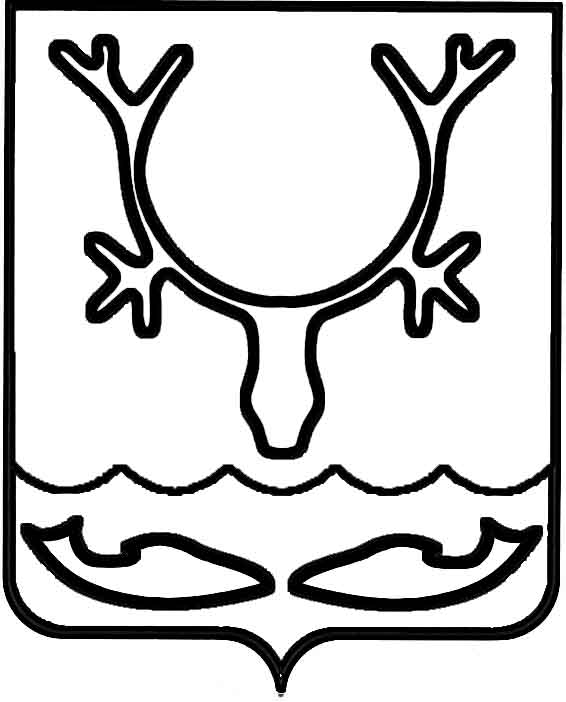 Администрация МО "Городской округ "Город Нарьян-Мар"ПОСТАНОВЛЕНИЕот “____” __________________ № ____________		г. Нарьян-МарО включении уличного освещенияНа основании Федерального закона от 06.10.2003 № 131-ФЗ "Об общих принципах организации местного самоуправления", п. 4, п. 5, ст. 16, (в редакции 
от 25.07.2011 № 263-ФЗ), в соответствии с п. 27, ст. 6, Устава МО "Городской округ "Город Нарьян-Мар", принятым постановлением Совета городского округа "Город Нарьян-Мар" от 21.12.2005 № 21 и в связи с увеличением продолжительности темного времени суток, Администрация МО "Городской округ "Город Нарьян-Мар"  П О С Т А Н О В Л Я Е Т:Муниципальному бюджетному учреждению "Чистый город":- приступить к поэтапному включению в темное время суток уличного освещения на территории МО "Городской округ "Город Нарьян-Мар" с 10 августа 2018 года;  - обеспечить полное включение в темное время суток уличного освещения 
на всей территории МО "Городской округ "Город Нарьян-Мар" к 15 августа 
2018 года;2. Ответственность за включение уличного освещения на территории 
МО "Городской округ "Город Нарьян-Мар" возлагается на директора МБУ "Чистый город". Контроль за  исполнением  данного постановления оставляю за собой.0708.2018509И.о. главы МО "Городской округ "Город Нарьян-Мар" Д.В.Анохин